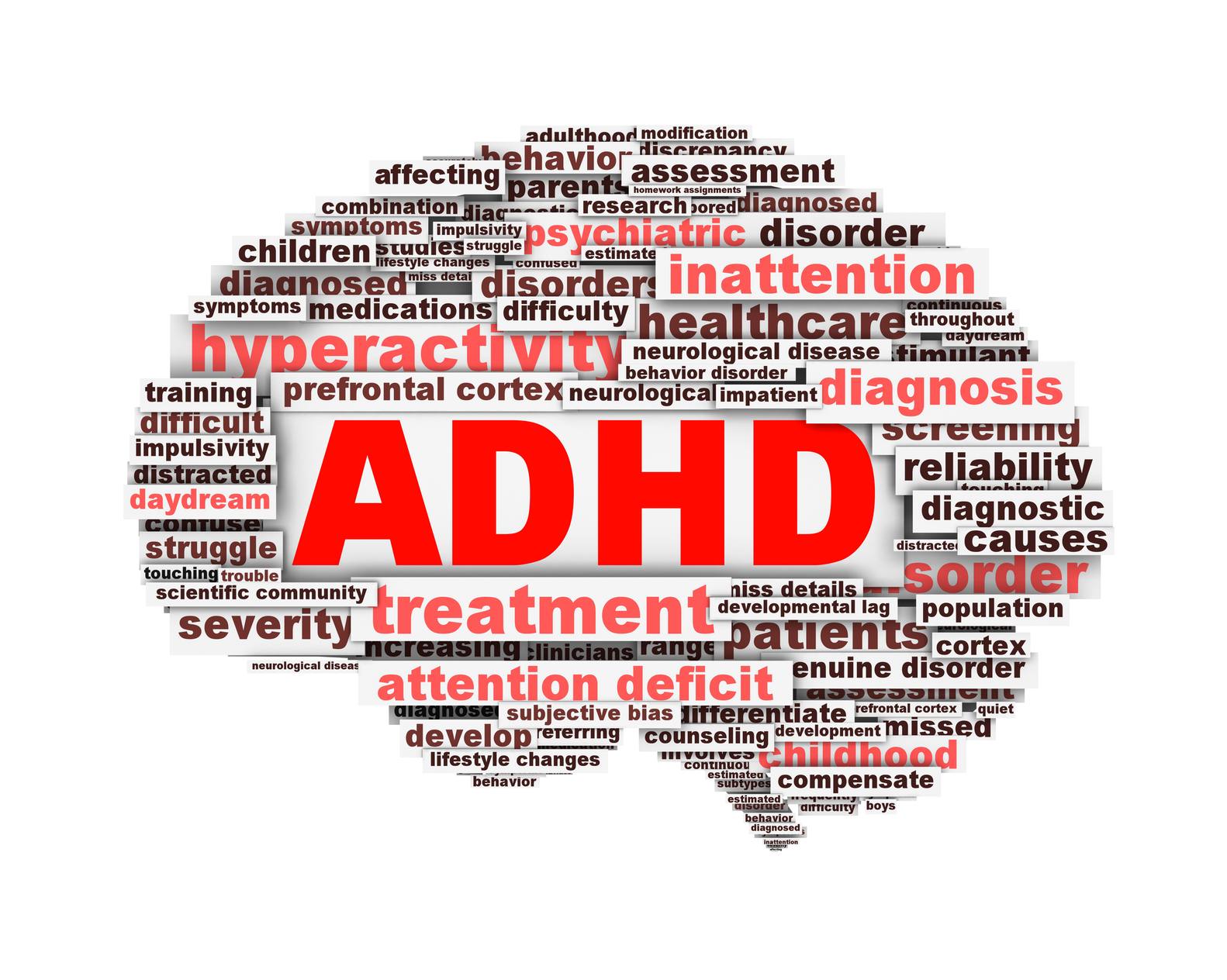 Attention Deficit Hyperactivity Disorder (ADHD) Workshop for Parents What is it and what can we do about it?Katherine Vink, M.A, Kim Fitzer, M.Sc., & Dr. Lori Vogt, M.D., FRCPCMonday, April 23rd 2018   9:30 am - 2:30 pmSaanich Education Centre (formerly District Resource Centre)6843 Central Saanich Road  Please RSVP to Saanich Child and Youth Mental Health Reception: 250-952-5073*Please bring a lunch*